FICHA DE INSCRIÇÃO – PROCESSO DE PRÉ-SELEÇÃOPROGRAMA DE INTERCÂMBIO INTERNACIONAL REMOTO EM NORMANDIE – VIRTUAL SUMMER SCHOOL 2021 VAGA REMANESCENTE 
  EDITAL  ARII  n. 05/2021Nome completo: Data de Nascimento (dd/mm/aaaa): RA: Curso: 	Turno: MAT   VESP   NOT  Período: º  semestre   Média acadêmica: Endereço: CEP:  Cidade/Estado: Telefone:  Celular:    E-mail: Passaporte:.  Válido até :  Já participou de intercâmbio internacional?    Sim          NãoBolsa na PUC-SP:  ProUni       Pindorama       Bolsa Mérito Filantrópica       Fundasp 100%  Outra:                      Não possuo bolsa de estudos na PUC-SPDisciplina de interesse (indique 1):
 Cross-Cultural Management & Intercultural Competences Cross-Cultural Negotiation Skills & Leadership Fashion & Luxury Brand Management  Marketing Analytics   Declaro que cumpro os requisitos do Edital ARII n. 05/2021 referente ao processo de pré-seleção do Programa de Intercâmbio Internacional Remoto – EM Normandie – Virtual Summer School 2021 – Vaga remanescente e que estou de acordo com seu conteúdo e ciente de que minha participação no referido processo está condicionada à apresentação dos documentos exigidos no referido Edital. 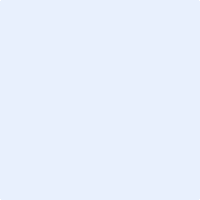 